KATA PENGANTAR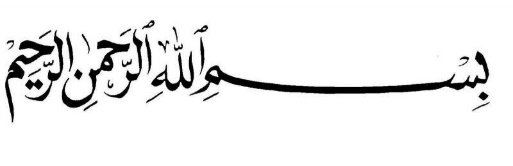 Assalamualaikum Wr. Wb. Alhamdulillah segala puji dan syukur peneliti panjatkan kepada Allah SWT yang telah memberikan karunia dan kesehatan sehingga peneliti dapat Melaksanakan laporan Penelitian Skripsi tahun 2020 di Dinas Komunikasi dan Informatika Kota BandungLaporan Penelitian Skripsi ini peneliti buat untuk untuk memenuhi syarat Tugas Akhir  jurusan Administrasi Publik Fakultas Ilmu Sosial dan Ilmu Politik Universitas Pasundan Bandung, dengan judul penelitian “Pengaruh Koordinasi Terhadap Kinerja Pegawai pada Dinas Komunikasi dan Informatika Kota Bandung’’. Peneliti menyadari bahwa penulisan laporan Penelitian Skripsi  ini masih jauh dari sempurna karena keterbatasan waktu, pikiran, kemampuan serta pengalaman peneliti dalam penyusunan laporan Skripsi. Oleh karena itu peneliti sangat mengharapkan dan sangat berterima kasih apabila ada masukan dari pembimbing,  maupun pembaca lainnya.Sebagai ucapan terima kasih peneliti sampaikan kepada orang-orang yang telah mendukung peneliti dalam pembuatan laporan riset dan praktek  ini, yaitu yang terhormat Pembimbing Bapak R. Hari Busthomi Ariffin, ST, M.Si dan Bapak Drs. Rudi Martiawan, M.si yang telah meluangkan waktu, kesempatan dan sabar untuk memberikan bimbingan kepada peneliti sehingga laporan Penelitian Skripsi ini dapat dilaksanakan.Ucapan terima kasih juga peneliti sampaikan kepada:Bapak Prof. Dr. Ir. H. Eddy Jusuf Sp., M.Si. M.Kom., selaku Rektor Universitas Pasundan Bandung.Bapak Dr. M. Budiana, SIP, M.Si selaku Dekan Fakultas Ilmu Sosial dan Ilmu Politik Universitas Pasundan Bandung.Bapak Drs. Kunkurat M.Si selaku wakil Dekan 1 Fakultas Ilmu Sosial dan Ilmu Politik Universitas Pasundan BandungIbu Dra. Hj. Yulia Segarwati., M.Si selaku wakil Dekan 2 Fakultas Ilmu Sosial dan Ilmu Politik Universitas Pasundan BandungBapak Drs. H.R Sumardhani, M.Si selaku wakil Dekan 3 Fakultas Ilmu Sosial dan Ilmu Politik Universitas Pasundan BandungDrs. Rudi martiawan,M.Si, selaku ketua program studi Adminitrasi Publik Universitas Pasundan.Rizki Ilhami, S. Sos, M. AP, selaku sekretaris program studi Adminitrasi Publik Universitas Pasundan.Seluruh pegawai di Dinas Komunikasi dan Informatika Kota Bandung, terimaksih atas bantuan dan telah menerima saya.Kedua orang tua tersayang Ayahanda Sofyan Kamaruddin dan Ibunda Sri Nuryaningsih atas semua yang telah diberikan baik doa, kasih sayang, kesabaran, keikhlasan, dukungan, motivasi, nasihat-nasihat serta bantuan moril maupun materil yang tidak terhitung dan tidak terbalaskan oleh penulis semenjak lahir sampai sekarang. Kakakku, Adi Prasetya Pratama yang selalu memberikan semangat dan motivasi.Terimakasih kepada Syiffa Ainun Luthfiyyah yang telah memberikan semangat dan motivasi dengan penuh sabar membantu dan tak pernah lelah, sehingga penulisan ini dapat penyelesaikan laporan Penelitian ini.Teman-teman Administrasi Publik A 2016Serta kepada semua pihak yang telah membantu dan memberikan dukungan serta motivasi dalam penyusunan laporan Peneltian Skripsi ini.Terakhir penulis mengucapkan terima kasih kepada pihak-pihak yang tidak tercantum diatas yang telah membantu penulis dalam penyelesaian laporan Penelitian Skripsi ini, semoga Allah SWT membalasnya, aamiin. Semoga karya ini dapat bermanfaat bagi peneliti khususnya dan pembaca umumnya, meskipun masih banyak kekurangannya.Wassalamualaikum wr. wb.  Bandung, Juni 2020